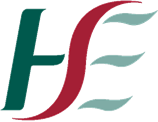 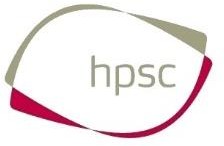 Return to Educational Facility Parental Declaration FormHSE Health Protection Surveillance Centre. www.hpsc.ie	Page 1 of 1Version 1.0 04/09/2020Child’s Name:Teacher’s Name:Parents/Guardian’s Name:Parents/Guardian’s Name:Name of School: Scoil TreasaName of School: Scoil TreasaThis form is to be used when children are returning to the setting after any absence.This form is to be used when children are returning to the setting after any absence.Declaration:I have no reason to believe that my child has Covid-19 and I have followed all medical and public health guidance with respect to exclusion of my child from educational facilities.Signed		 Date: 	Declaration:I have no reason to believe that my child has Covid-19 and I have followed all medical and public health guidance with respect to exclusion of my child from educational facilities.Signed		 Date: 	